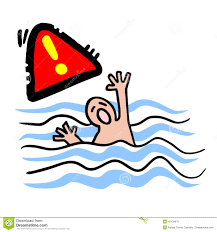 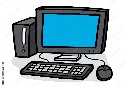 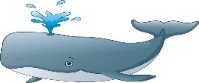 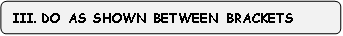 ______________________________________________________________________________________________________________________________________________________________________________________________________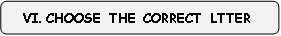 ___________________________________________________________________________________________________________________________________________________________________________________________________________________________________            Good luck    _________________________________________________________________________________________________________________________________________________________________________________________________________________________________________________________________________________________________________________________________________________________________________________________________________________________________________________________________________________________________________________________________________________________________________________________________________________3المملكة العربية السعودية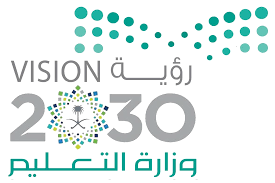 اسم الطالب/ ......................................وزارة التعليماسم الطالب/ ......................................إدارة التعليم بمنطقةالمادة : انجليزي    مكتب التعليمالزمن : مدرسة : الصف :                                    فصل (     )                        / 20    اختبار الفترة   للفصل الأول - للعام الدراسي 1445– لغة انجليزية –– للصف ...................         اختبار الفترة   للفصل الأول - للعام الدراسي 1445– لغة انجليزية –– للصف ...................         اختبار الفترة   للفصل الأول - للعام الدراسي 1445– لغة انجليزية –– للصف ...................         اسم الطالب / هـ                                                                                      الفصل / اسم الطالب / هـ                                                                                      الفصل / اسم الطالب / هـ                                                                                      الفصل / 1 –  What is that?  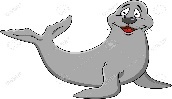            A .  It's a seahorse.                               B .   It's a seal.              2 – where do you live ?            A. I like some juice.                                B.  I live in Riyadh    .  3 – What is your name ?             A .  I am 13  .                                         B.   My name is Nora   . 4 – Which of the following is a sea animal ? A .  seahorse  .                                        B.   horse   .                         33____________________________________________________________________________ 1– to - nice – you – meet  .         ( rearrange ) wherewhosewhowho 2- ______ skirt is this?  It's mine.   ( choose ) slowscaryscaryfast  3. Seahorse is ___________ .        ( choose)  2yourmyhis1 –  I am a teacher ,  _____ name is Nora  .  hasasis. As fast ___  a  dolphin .25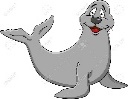 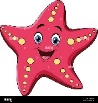 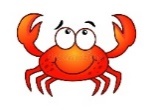 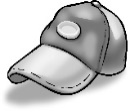 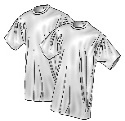 4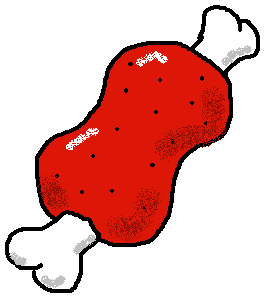 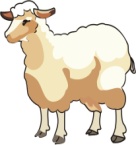 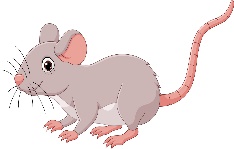 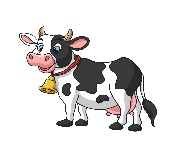 m_ _tsh_ _ pm_ _sec_ _ المملكة العربية السعوديةاسم الطالب/ ......................................وزارة التعليماسم الطالب/ ......................................إدارة التعليم بمنطقةالمادة : انجليزي    مكتب التعليمالزمن : مدرسة : الصف :                                    فصل (     )                  / 20    اختبار الفترة   للفصل الأول - للعام الدراسي 1445– لغة انجليزية –– للصف ...................اختبار الفترة   للفصل الأول - للعام الدراسي 1445– لغة انجليزية –– للصف ...................اختبار الفترة   للفصل الأول - للعام الدراسي 1445– لغة انجليزية –– للصف ...................1 – How old are you ?           A .  I am 11 years old .                    B .   I am fine .        2 – where do you live ?         A. I like some juice.                        B.  I live in Riyadh    .  3 – What is your name ?          A .  I am 13  .                           B.   My name is Ali   .64yourmyhis 1 –  I am a teache ,  _____ name is  .  havehasis 2. I  _____  a  box                        8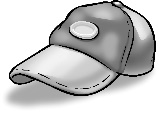 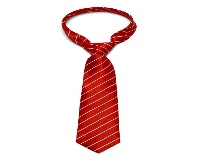 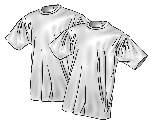 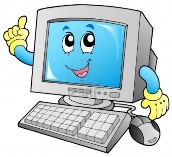 --------------------------------------8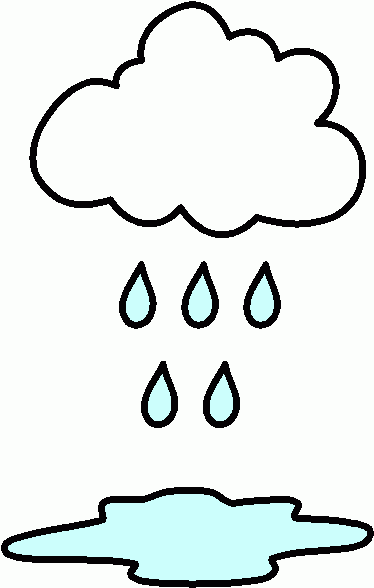 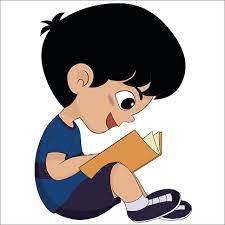 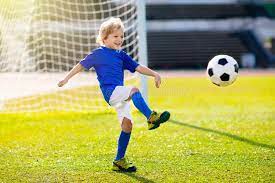 r_ _nr_ _dsh_ _ ppl_ _